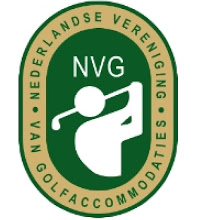 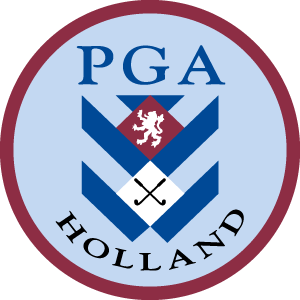 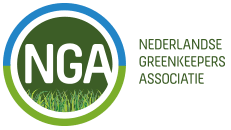 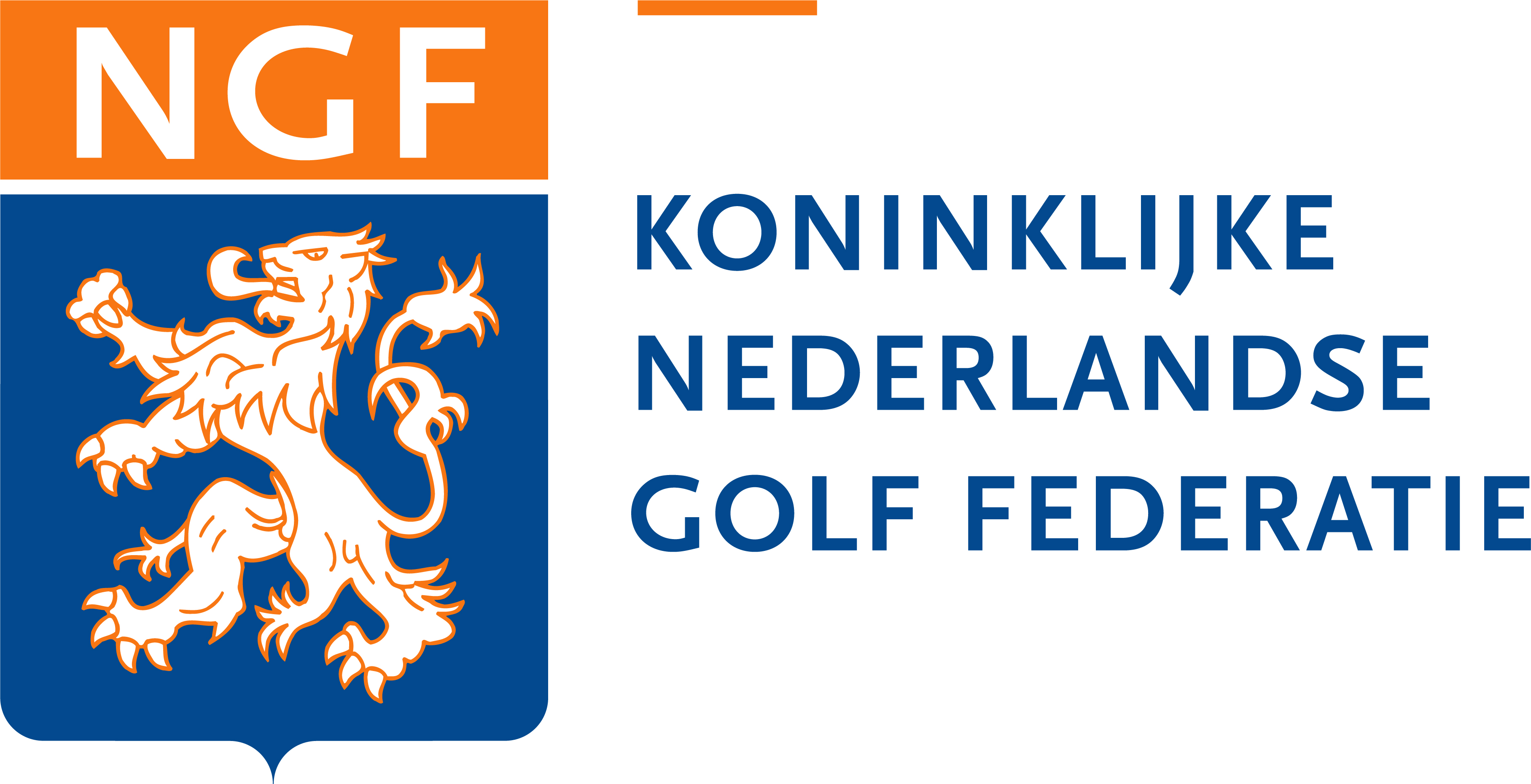 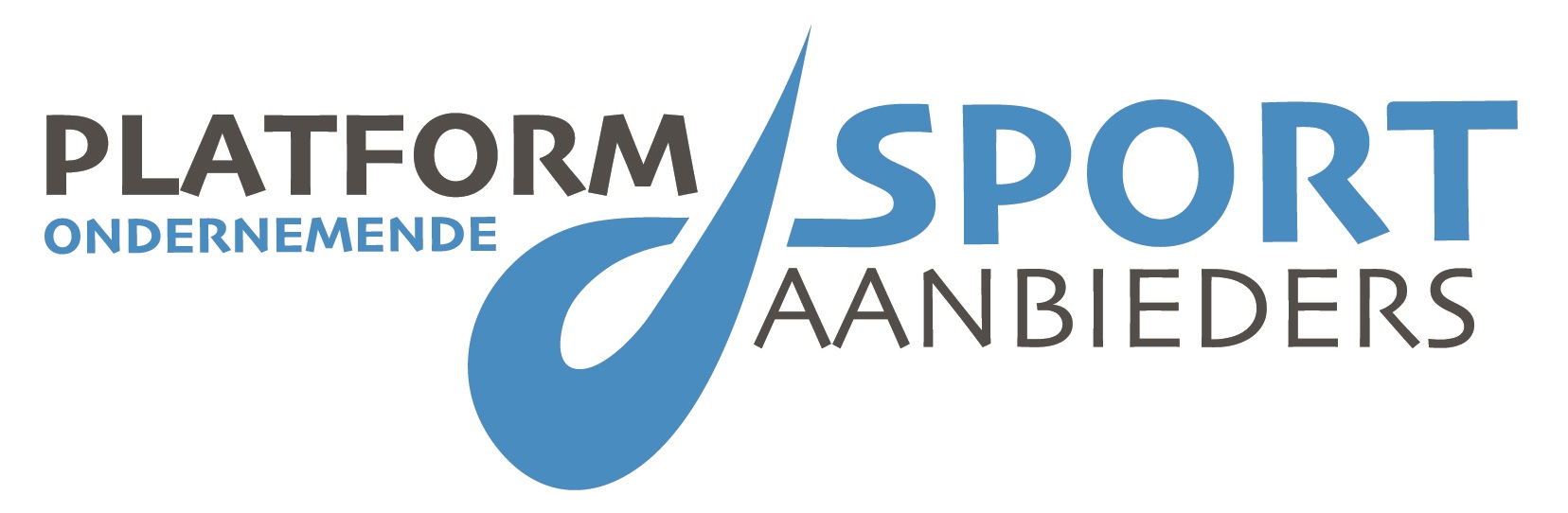 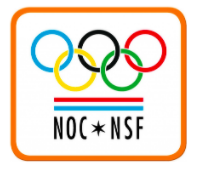 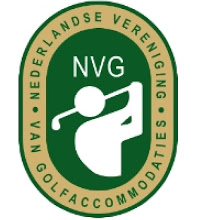 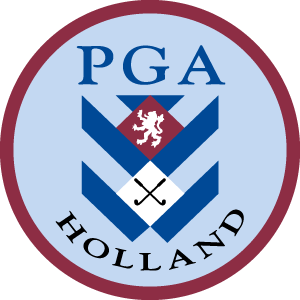 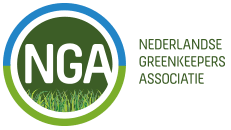 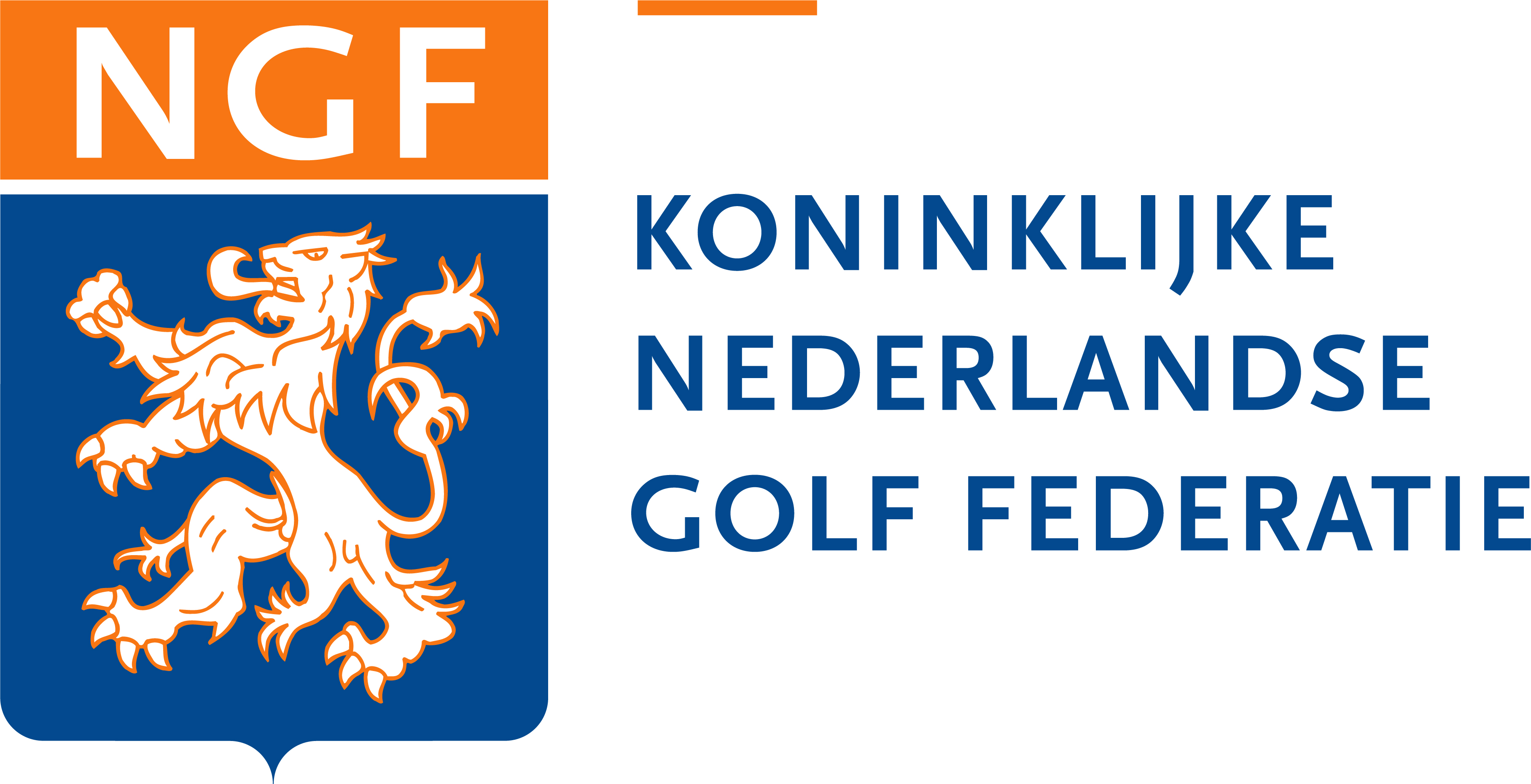 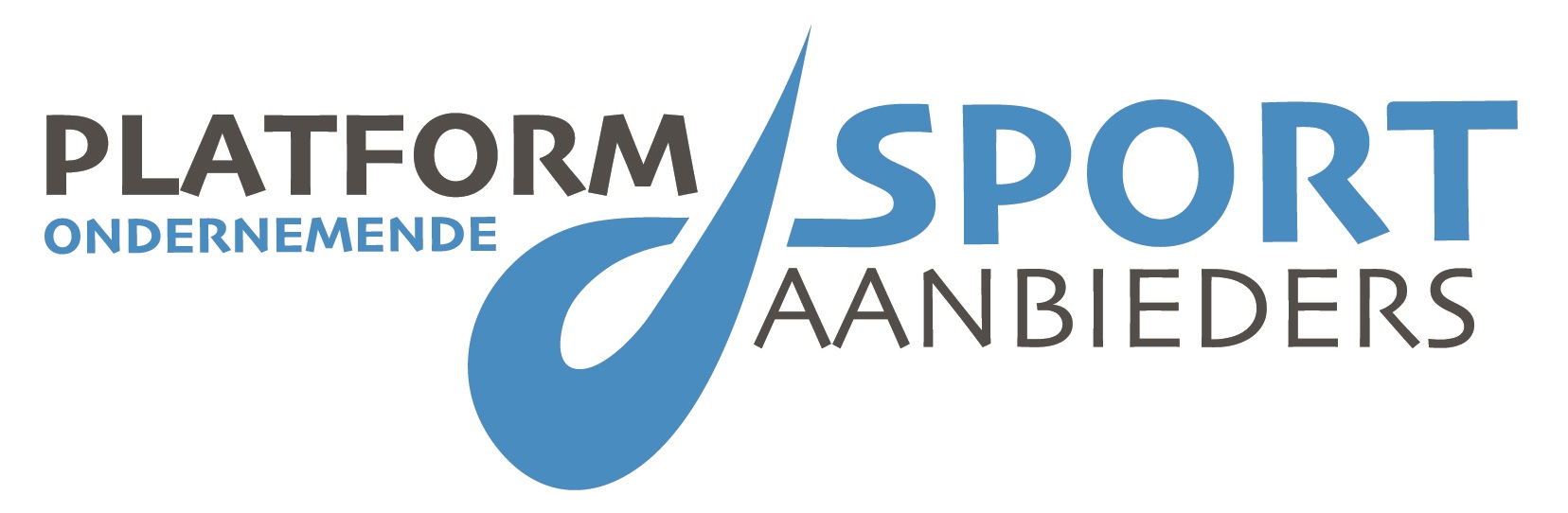 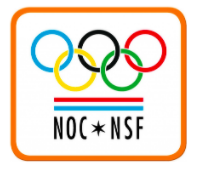 15-12-2020Veranderingen t.o.v. vorige versie zijn in roodAlgemeen protocol verantwoord sportenInleiding Dit protocol gaat uit van de per 15 december 00:00 geldende landelijke maatregelen en zal indien die in de komende tijd veranderen op basis van die veranderingen worden aangepast. Dit protocol is juridisch gezien een advies voor het handelen op buiten- en binnen-sportaccommodaties en in de openbare ruimte.De in dit protocol gebruikte termen zijn hetzelfde als in de noodverordeningen. In de noodverordeningen worden deze termen toegelicht en van context voorzien. De ter plekke geldende noodverordeningen en gemeentelijke bepalingen dienen altijd leidend te zijn. Het verdient aanbeveling kennis te hebben van de ter plekke geldende noodverordening met toelichting, die op de site van de betreffende veiligheidsregiote vinden is.Klik hier voor overzicht van alle veiligheidsregio’s en hun internetsites. Onderstaand kort de algemene kaders vanuit de Rijksoverheid daarna volgen de richtlijnen over veiligheid en hygiëne. Kaders Rijksoverheid per 15 december 2020Algemene uitgangspuntenheb je klachten? Blijf thuis en laat je testen;ga direct naar huis wanneer er tijdens de sportactiviteit klachten ontstaan zoals: neusverkoudheid, loopneus, niezen, keelpijn, (licht) hoesten, benauwdheid, verhoging, koorts en/of plotseling verlies van reuk of smaak: dit geldt voor iedereen;houd 1,5 m afstand tot andere personen; van 18 jaar of ouder, alleen uitzondering tot kinderen t/m 12 jaar;vermijd drukte;was vaak je handen met water en zeep, juist ook voor en na bezoek sportlocatie;schud geen handen;neem de gebruikelijke veiligheids- en hygiëneregels voor iedereen in acht;er vindt (bijv. mondeling) een gezondheidscheck plaats voor aanvang van de sportactiviteit;sporten kan individueel of in groepjes van maximaal 2 personen. Er kunnen meerdere groepjes naast elkaar sporten; wanneer personen sporten in groepjes zorg dan dat herkenbaar is welke sporter bij welk groepje hoort;voor alle sporten geldt dat het aantal sporters en begeleiders per sportactiviteit niet groter is dan noodzakelijk voor de sportactiviteit;na afloop van de sportactiviteit dien je de sportaccommodatie zo snel mogelijk verlaten;thuiswerken blijft de norm, tenzij het absoluut noodzakelijk is om naar het werk te gaan.Vereniging en accommodatieblijf alert op het aanbieden van sport op een sociaal veilige manier;voor verenigingssport blijft de sportbeoefening mogelijk onder dezelfde voorwaarden als de afgelopen 2 weken, met dien verstande dat groepjes nu maximaal 2 zijn ipv 4;sportkantines, kleedkamers en douches zijn dicht;horeca kan mogelijk ‘to go’ faciliteren, overleg van tevoren met het lokaal gezag;toeschouwers zijn niet toegestaan bij sportactiviteiten;stel voor de sportlocatie of openbare ruimte een verantwoordelijke aan die aanspreekpunt is voor de locatie en voor de gemeente en zorg dat deze perso(o) n(nen) bekend zijn bij de gemeente;stel ook corona-coördinatoren aan (dit kan bv. een trainer/sporter zijn) waarvan er altijd één herkenbaar aanwezig is (bijvoorbeeld met hesje) of maak via communicatie (bijv. posters) duidelijk hoe die te bereiken is. Waar relevant voor sportparken werk als sportclubs zoveel mogelijk met elkaar samen;maak voor de sportlocatie waar geen beheerder aanwezig is, goede afspraken met de gebruikersgroepen. De gebruiker wijst een coördinator/contactpersoon aan;zorg dat de coördinatoren voldoende afstand kunnen houden tot sporters en bezoekers of tref daarvoor maatregelen;zorg dat altijd EHBO-materialen en een AED beschikbaar zijn en dat deze niet achter slot en grendel zitten;richt de sportlocatie zo in en/of breng markeringen aan om te zorgen dat vrijwilligers en sporters die moeten wachten voor een sportactiviteit de 1,5 meter afstand van elkaar kunnen houden;communiceer de regels van je sportlocatie met je trainers, sporters, vrijwilligers, medewerkers en ouders via de eigen communicatiemiddelen. En controleer of ze zichtbaar aanwezig zijn op de sportlocatie;zorg waar nodig voor voldoende persoonlijke hygiënemiddelen en schoonmaakmiddelen voor materialen (water, zeep en voldoende papieren handdoekjes);spreek als beheerder/exploitant van een multisport locatie of gymzaal een planning af met de gebruikers. En spreek dezelfde toegangsregels af met alle sportaanbieders op de locatie;maak als sportaanbieder met de beheerder afspraken over hygiëne. Zorg dat de gehele sportlocatie goed schoongemaakt wordt na iedere dag. Denk hierbij aan toiletruimtes en de overige algemene ruimtes en gangen;maak ook handcontactpunten zoals deurklinken, pinautomaten, touchscreens (waarmee sporters en personeel wel in aanraking komen) meerdere keren per dag schoon;geef vrijwilligers, medewerkers en/of trainers een uitgebreide instructie over de wijze waarop het protocol in de diverse ruimtes van de sportlocatie moet worden uitgevoerd en wat de afspraken met eventuele andere sportaanbieders hierover zijn;voor binnensportaccommodaties is goed ventileren van belang. Controleer op juiste werking van aanwezig ventilatiesystemen en zorg ervoor dat voldoende wordt geventileerd. Aanpassingen van instellingen zijn niet nodig. De geldende richtlijnen en onderhoudsinstructies kunnen worden gevolgd;in het geval er enkel natuurlijk geventileerd kan worden (door ramen en deuren open te zetten) zorg er dan voor dat dit in ruime mate kan gebeuren. RIVM geeft hierover ook adviezen. Raadpleeg bij twijfel experts of neem contact op met de gemeente.Wedstrijdenofficiële wedstrijden en competities zijn niet toegestaan, dit geldt voor zowel jeugd als volwassenen in alle sporten, uitzondering hierin zijn de Nationale Selectie sporters.Training tot 18 jaarkinderen en jeugd die vallen onder juniorencompetities zijn uitgezonderd van groepjes van 2; kinderen en jeugd kunnen onderling trainingswedstrijdjes spelen bij de eigen club/vereniging;Training vanaf 18 jaar of oudersportactiviteiten vanaf 18 jaar zijn alleen toegestaan als het mogelijk is om onderling 1,5 meter afstand te houden;voor binnensporten geldt voor 18+ een maximum van 2 personen per groepje (exclusief instructeur). En er geldt een maximum van 30 personen per zelfstandige ruimte. Er mogen meer groepjes naast elkaar sporten als: de groepjes minimaal 1,5 meter afstand tot elkaar houden;er een duidelijke afbakening is van de verschillende groepjes;zij niet mengen;wanneer er binnen in dezelfde ruimte sporters vanaf 18 jaar samen met jeugd en kinderen sporten dan gelden wel de aantallen van maximaal dertig personen en voor sporters vanaf 18 jaar de anderhalve meter en groepjes van 2 personen;voor buitensporten geldt voor 18+ een maximum van 2 personen per groepje (exclusief instructeur). Er mogen meer groepjes naast elkaar sporten als: de groepjes minimaal 1,5 meter afstand tot elkaar houden;er een duidelijke afbakening is van de verschillende groepjes;zij niet mengen.Trainer/coachzorg dat de groepen van 2 sporters zoveel mogelijk in vaste samenstelling trainen en er niet gewisseld wordt tussen de groepen. Zo wordt de kans op besmetting verkleind;trainers, coaches worden niet aangemerkt als contactberoep;instrueer trainers/instructeurs over de wijze waarop ze op een verantwoorde en veilige manier sportaanbod kunnen uitvoeren;zorg voor hygiëne van sportmaterialen en reinig deze na elke trainingsactiviteit wedstrijd;sporters kunnen worden geweigerd of naar huis worden gestuurd tijdens de training bij (vermoeden) van klachten, zoals neusverkoudheid, loopneus, niezen, keelpijn, (licht) hoesten, benauwdheid, verhoging, of koorts en/of plotseling verlies van reuk of smaak.Uitzonderingenals ondersteuning noodzakelijk is bij de sportactiviteit van een sporter dan is het toegestaan om één ouder/verzorger op de sportlocatie aanwezig te laten zijn. Voor deze persoon geldt ook dat het daar geldende protocol nageleefd moet worden;kaderleden, officials, vrijwilligers, coaches en medewerkers die een rol hebben bij sportactiviteiten mogen aanwezig zijn.Eventuele besmettingheb je klachten? Blijf thuis en laat je testen;ga direct naar huis wanneer er tijdens de sportactiviteit klachten ontstaan zoals: neusverkoudheid, loopneus, niezen, keelpijn, (licht) hoesten, benauwdheid, verhoging, koorts en/of plotseling verlies van reuk of smaak: dit geldt voor iedereen; indien bij een sporter/kaderlid Covid-19 wordt vastgesteld, zijn er richtlijnen vanuit de overheid die moeten worden gehanteerd. De GGD geeft aan welke quarantaine maatregelen noodzakelijk zijn. Dit kan per situatie en regio verschillen;sporters kunnen worden geweigerd of naar huis worden gestuurd tijdens de training bij (vermoeden) van klachten, zoals neusverkoudheid, loopneus, niezen, keelpijn, (licht) hoesten.Protocol GolfsportHet protocol voor de golfsport is vastgesteld door Koninklijke Nederlandse Golf Federatie (NGF), Nederlandse Vereniging Golfaccommodaties (NVG), Nederlandse Greenkeepers Associatie (NGA) en Professional Golfers Associatie Holland (PGA). Acties voor de golfbaanStarttijdenDe regels rondom het verplicht reserveren van starttijden door middel van de diverse tools worden versoepeld. Waarbij spelers voorheen geen toegang tot de accommodatie hadden zonder starttijd, kan nu ook ter plekke een starttijd worden gereserveerd. Het is en blijft echter wel noodzakelijk dat de spelers worden geregistreerd voor een eventueel contactonderzoek. Het RIVM adviseert deze registratielijsten vier weken te bewaren.Let op! Uiteindelijk is elke golfbaan zelf verantwoordelijk voor het reguleren van de toestroom, dus elke baan kan zelf bepalen of zij wel of niet de regels rondom starttijden versoepelen. Zorg er in ieder geval voor dat er geen groepsvorming gecreëerd kan worden bij de eerste hole. ClubhuisIn het clubhuis zijn de kleedkamers, douches, golfshop en sportkantine dicht. De toiletten en receptie mogen open zijn. Het is verplicht om in de publieke binnenruimte een mondkapje te dragen.  Het is mogelijk om het clubhuis te gebruiken voor vergaderingen of bijeenkomsten. Vergaderingen of werken in het clubhuis is toegestaan. Maximaal 30 personen met inachtneming van de regels (1,5 meter, vaste zitplaats, voldoende ventilatie). We adviseren dit alleen te doen indien noodzakelijk.HorecaDe horeca is gesloten met uitzondering van afhaal. Let op dat het e.e.a. niet ter plekke wordt genuttigd en zorg dat er geen groepsvorming kan ontstaan.  CommunicatieHang posters op de ramen en deuren van het clubhuis over de hygiëneregels en de gewijzigde regels op de golfaccommodatie. De posters zijn door de NGF, PGA, NGA en NVG ontwikkeld en uit te printen. Hang deze bij de ingang van het clubhuis, bij de receptie, de shop en op zoveel mogelijk andere plaatsen waar golfers komen. Plaats bij de eerste afslag, driving range en oefengreens een bord met daarop alle regels die van toepassing zijn.  Voorkom aanrakingSluit deuren af waar sporters niet mogen komen en geef op de deur aan dat deze afgesloten zijn. Breng in kaart welke deuren open kunnen blijven staan zodat er minder aangeraakt hoeft te worden. Zorg dat er vanuit de parkeerplaats naar de eerste afslag, oefengreens of driving range geen oppervlakten aangeraakt hoeven worden. EenrichtingBreng eenrichtingsverkeer aan in ruimten zodat het makkelijker is 1,5 meter afstand te houden ook als je beweegt. Zorg ook dat er waar mogelijk eenrichtingsverkeer gemaakt wordt naar de driving range, oefengreens en eerste afslag. En zorg voor eenrichtingsverkeer bij het verlaten van de accommodatie. LeenclubsSporters kunnen gebruikmaken van leenclubs. De clubs worden gereinigd door de golfbaan na afloop met een reinigingsmiddel. Huur golfbuggyEr mogen 2 personen in de golfbuggy als deze uit hetzelfde huishouden komen. Wanneer er 2 personen gebruik maken van een golfbuggy die niet uit hetzelfde huishouden komen dan is het verplicht om een mondkapje te dragen. De golfbaan zorgt voor schoonmaakmiddel voor de golfer om de buggy voor of na gebruik mee te reinigen of reinigt de golfbuggy zelf na gebruik. ReceptieMarkeer 1,5 meter voor de kassa/balie en geef wachtlijnen aan. Plaats plastic schermen bij de receptie als 1,5 meter afstand niet gehaald kan worden. En zorg (waar nodig) voor persoonlijke beschermingsmiddelen zoals handschoenen en/of bril. De golfshop mag geopend zijn tot maximaal 20.00 uur. Hygiëne materialen De verantwoordelijkheid van het desinfecteren van materialen ligt bij de golfaccommodatie. Vanaf 1 juli is het mogelijk om meer golf gerelateerde materialen te gebruiken, maar die dienen wel na elke sportactiviteit of wedstrijd gedesinfecteerd te worden. Of door de golfaccommodatie of door de golfer. We begrijpen dat dit voor bijvoorbeeld het aanraken van een vlaggenstok veel werk en oplettendheid vraagt. Daarom adviseren wij om de regel van het niet aanraken van de vlaggenstok en het verhogen van de hole aan te houden. Voor de bunker is vanwege het vele verzoek al een uitzondering gemaakt. Bij het gebruik van andere materialen adviseren wij om goed na te denken of het noodzakelijk is voor het spel omdat het veel controle en dus tijd zal vereisen.   Naleving protocolPer golfaccommodatie is per dag een medewerker verantwoordelijk voor de naleving van dit protocol. Hij of zij houdt contact met collega’s die op andere dagen deze taak hebben. Ook houdt deze persoon contact met verschillende afdelingen over de ontwikkelingen met medewerkers en sporters op de accommodatie. De verantwoordelijken houden zich op de hoogte van eventuele wijzigingen van de voorschriften. Schoonmaken sportlocatieZorg dat de gehele sportlocatie goed schoongemaakt wordt na elke dag. Denk hierbij zeker aan toilet-, douche- en kleedruimtes en de overige algemene ruimtes en gangen.ToilettenToiletten zijn geopend. Schoonmaken volgens de reguliere wijze. Contactpunten en faciliteiten voor het handenwassen dienen ook goed gereinigd te worden. Verhoog de frequentie van schoonmaak op basis van de drukte. Zorg voor voldoende (aanvulling van) (vloeibare) zeep en materialen om handen af te drogen. Gebruik bij voorkeur papieren handdoekjes. Zorg voor een aftekenlijst op het toilet. Veiligheid & hygiëne voor individuele sportersContactoppervlakten verminderenOm te voorkomen dat vlaggenstokken worden aangeraakt moeten aanpassingen worden getroffen. Vlaggen op de oefengreens vallen hier ook onder. Drie mogelijkheden als voorbeeld: de holecups worden boven de grond geheven zodat de bal niet uitgeholed kan worden en deze niet uit de hole opgepakt hoeft te worden; de holecups worden omgedraaid, waardoor de bal aan het oppervlak blijft; plaats extra ringen in de hole waardoor de bal niet uitgeholed kan worden.Wij blijven dit adviseren. Mocht je dit niet wensen, dan ben je verplicht ervoor te zorgen dat na iedere aanraking de vlakkenstok wordt gedesinfecteerd. BunkerharkenGolfbanen hebben ten aanzien van de bunkerharken onderstaande mogelijkheid: Local rule m.b.t. plaatsen in de bunkerOnderstaande plaatselijke regel wordt toegestaan, waarbij qualifying condities van kracht blijven. "Als de bal van een speler in een bunker ligt, mag de speler éénmaal een bal plaatsen op een plek naar keuze in de bunker binnen de lengte van een scorekaart of 15 cm van de oorspronkelijk ligging van de bal, niet dichter bij de hole." Deze plaatselijke regel kan worden ingevoerd wanneer de commissie van mening is dat de toestand van de bunkers voorkomt dat alle spelers onder gelijke omstandigheden kunnen spelen. Voor de uitgebreide versie kijk op ngf.nl/coronaregels. Wanneer het plaatsen binnen een kaartlengte niet voldoende is voor de toestand op jouw baan, neem dan contact op met Myrte Eikenaar (Manager Handicap & Regels) via myrte.eikanaar@ngf.nl voor een passende oplossing. In verband met de veiligheid voor jouw spelers adviseren wij voorlopig de plaatselijke regel hierboven toe te passen.OF Harken terug op de golfbaanIn het huidige protocol staat dat er geen materialen op een golfbaan aanwezig mogen zijn. Dat blijft nog even zo, maar voor alleen de hark is er nu, om meerdere redenen, een uitzondering gemaakt. Deze mogen teruggeplaatst en gebruikt worden door spelers. Daarbij is het echter wel belangrijk dat de speler na het gebruik van een hark direct hun handen moeten desinfecteren met zelf meegenomen gel of doekjes. De meest veilige oplossing is vanzelfsprekend het hanteren van de local rule.Voor alle duidelijkheid. Je maakt of gebruik van de local rule waarbij harken dus niet in de baan zijn of harken zijn in de baan en dan kan je de local rule niet toepassen. Beide tegelijk is vanzelfsprekend niet de bedoeling.ScorekaartenGebruik zoveel mogelijk de digitale scorekaarten via de app GOLF.NL.Les, training, clinicWanneer een les, training of clinic wordt georganiseerd dient de groep opgedeeld te worden in kleinere groepen. Groepen tot 2 personenBestaat de groep uit twee personen dan zijn er geen restricties en kan de les plaatsvinden zoals altijd met daarbij al geldende maatregelen zoals 1,5m afstand houden, geen materialen delen, etc. Groepen boven de 2 personenBij groepen die groter zijn dan 2 personen moet de groep opgesplitst worden in meerdere kleinere groepen. Bij bijvoorbeeld 10 deelnemers, kan de groep ingedeeld worden in vijf groepen van 2 personen. Voorwaarde is dat er ruimte is tussen de groepjes en het niet als een groep wordt gezien en dat de groepjes van 2 niet met andere groepjes mengen. Dit om te voorkomen dat een besmet persoon niet de hele groep infecteert.Dus als de les op de driving range is met 4 personen, dan deelt u dit als volgt in: 2 matten, 1 mat vrij, volgende 2 personen. Kinderen en jeugdWanneer jeugd en kinderen tot 18 jaar samen sporten dan hoeven zij niet opgedeeld te worden in groepjes van 2. WedstrijdenOfficiële wedstrijden en competities zijn niet toegestaan, echter is het wel mogelijk om met meerdere groepen van twee personen een onderling potje te organiseren. Een heren- of damesdag voldoet hier aan. In flights van maximaal twee personen achter elkaar starten en geen samenkomst voor of na de wedstrijd. Een onderling potje op de eigen baan is dus mogelijk alleen mag er geen groepsvorming gecreëerd worden. Zorg er dus voor dat men kort voor de activiteit aankomt en direct na de activiteit weg gaat. ShotgunOm het risico op besmetting zo laag mogelijk te houden, adviseren wij geen shotguns te organiseren of in elk geval het aantal deelnemers aan een shotgun te minimaliseren. Wil je wel een shotgun-organiseren? Stel dan een coördinator aan die ervoor zorgt dat er geen groepsvorming ontstaat.Regels voor de individuele golferHoud tijdens het sporten 1,5 meter afstand te houden.Blijf thuis als je een van de volgende klachten hebt: neusverkoudheid, loopneus, niezen, keelpijn, lichte hoest, verhoging (vanaf 38 C°).Blijf thuis als iemand in jouw huis koorts heeft (vanaf 38 C°) en/of benauwdheidsklachten.Was voor en na het golfen je handen, minimaal 20 seconden. Vermijd fysiek contact met andere golfers en hun spullen. Raak de vlaggenstok niet aan.Volg de aanwijzingen van het personeel. Bericht naar de sporters bij bevestiging reservering starttijdDe golfbaan zorgt voor communicatie van de regels bijvoorbeeld door middel van posters, website, spraakmenu’s bij telefonische reserveringen, informatiebulletins aan de golfers en de leden. De volgende informatie wordt dan gedeeld: gebruik zoveel mogelijk digitale scorekaarten via de app GOLF.NL;ga voorafgaand aan het bezoek thuis naar het toilet;volg de regels van het  RIVMhoud 1,5 meter afstand; blijf thuis als je een van de volgende klachten hebt: neusverkoudheid, loopneus, niezen, keelpijn, lichte hoest, verhoging (vanaf 38 C°);blijf thuis als iemand in jouw huis koorts heeft (tot 38 C°) en/of benauwdheidsklachten;was voor en na het golfen je handen, minimaal 20 seconden; vermijd fysiek contact met andere golfers en hun spullen; raak de vlaggenstok niet aan of anders reinigen na aanraking;volg de aanwijzingen van het personeel. 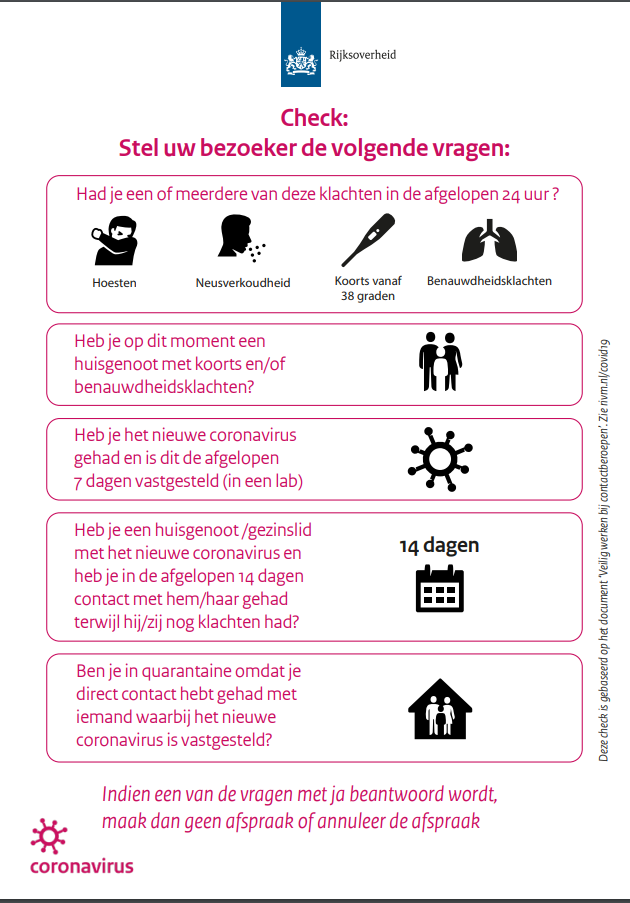 